НОСІВСЬКА МІСЬКА РАДА
ВІДДІЛ ОСВІТИ, СІМ’Ї, МОЛОДІ ТА СПОРТУНАКАЗ21 грудня 2023 року                         Носівка	№ 167Про організацію та проведення заходів з питань безпеки життєдіяльності учасників освітнього процесу на час зцмових канікулВідповідно до пункту 13 розділу V Положення про порядок проведення навчання і перевірки знань з питань охорони праці та безпеки життєдіяльності в закладах, установах, організаціях, підприємствах, що належать до сфери управління Міністерства освіти і науки України, затвердженого наказом Міністерства освіти і науки України від 18 квітня 2006 року № 304 (в редакції наказу Міністерства освіти і науки України від 22 листопада 2017 року №1514), зареєстрованого в Міністерстві юстиції від 14 грудня 2017 року за № 1512/31380, з урахуванням відкритої широкомасштабної збройної агресії російської федерації проти України, враховуючи листа Міністерства освіти і науки України від 13 грудня 2023 року № 1/19632-23 «Про організацію та проведення заходів з питань безпеки життєдіяльності учасників освітнього процесу на час зимових канікул», на виконання наказу Управління освіти і науки Чернігівської ОДА від 18 грудня 2023 року № 252 «Про організацію та проведення заходів з питань безпеки життєдіяльності учасників освітнього процесу на час зимових канікул» та з метою посилення контролю за збереженням життя й здоров’я вихованців, учнів та студентів, попередженні надзвичайних ситуацій в закладах освіти перед початком зимових канікул, різдвяних та новорічних свят наказую:1. Керівникам закладів загальної середньої освіти:1) організувати проведення первинних інструктажів із з добувачами освіти з питань безпеки життєдіяльності перед початком зимових канікул, різдвяних та новорічних свят (зокрема з питань дій у разі оголошення про загрозу виникнення надзвичайної ситуації, у тому числі сигналу «Повітряна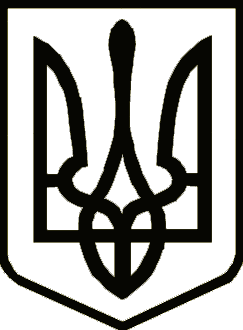 тривога»; дотримання правил пожежної безпеки, техногенної безпеки, безпеки дорожнього руху, профілактики шлунково-кишкових захворювань, правил гігієни у період поширення епідемічних захворювань; поводження в громадських місцях з незнайомими людьми та підозрілими предметами; безпечного перебування біля річок та водоймищ, що вкриті кригою, при використанні піротехніки тощо) з реєстрацією у відповідних журналах;провести роз’яснювальну роботу серед здобувачів освіти щодо правил поведінки в умовах низьких температур, попередження випадків переохолодження та обморожень, порядку надання до медичної допомоги постраждалим внаслідок нещасних випадків;видати розпорядчий документ про дотримання правил пожежної та техногенної безпеки, а також заборони експлуатації несправних приладів опалення та саморобних нагрівальних приладів у будівлях та приміщеннях закладів освіти;перевірити знання порядку дій у разі оголошення сигналу «Повітряна тривога», загальної інструкції з пожежної та техногенної безпеки у працівників охорони, вахтерів, чергових служб об’єктів та операторів котелень, а також порядок здійснення контролю за додержанням протипожежного стану, огляду територій й приміщень, порядку знеструмлення електромережі та дій у разі виявлення пожежі, або спрацювання засобів пожежної сигналізації та автоматичного пожежогасіння;утримувати наявні укриття фонду захисних споруд цивільного захисту в готовності до використання за призначенням та, у разі оголошення сигналу «Повітряна тривога», забезпечити розміщення персоналу закладів освіти та населення відповідно до затверджених алгоритмів (інструкцій);6) перевірити наявність планів евакуації на випадок пожежі або інших надзвичайних ситуацій з обов’язковим позначенням маршрутів евакуації , місць розташування первинних засобів пожежогасіння та електричних щитків, із дублюванням, у разі потреби, англійською мовою; справність засобів зв’язку, систем оповіщення та протипожежного захисту;7) забезпечити необхідний контроль за організацією режиму роботи закладів освіти на період зимових канікул, проведення позапланових інструктажів з працівниками закладу, повторних інструктажів з охорони праці з визначеноюкатегорією працівників та виконання чинних нормативних документів з
питань запобігання всім видам дитячого травматизму;8) провести роз’яснювальну роботу з батьками або особами, які їх замінюють
( з  використання  технічних  засобів  зв’язку)   щодо  дотримання   безпечної
поведінки дітей у побуті (вдома, на вулиці, у громадських місцях, транспорті
тощо), відповідальності за виховання та поведінку своїх дітей, збереження їх
життя  і здоров’я,  дотримання  режиму  дня  у  робочі і вихідні дні та під час
канікул;9) питання щодо безпеки життєдіяльності учасників освітнього процесу лід
час зимових канікул тримати на постійному контролі.            2. Відлові дальність за виконання даного наказу покласти на керівниківзакладів загальної середньої освіти:  І.Нечес,    С. Дубовик,   Л.Печерну,Н.Хоменко,   О.Куїч,    В.Вовкогон,   В.Костюк,   О.Ілляша. 3.Контроль за виконання наказу залишаю за собою.Начальник                                                                              Наталія ТОНКОНОГ